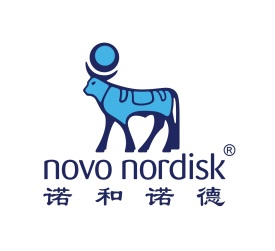 NN-CAS Get-Together Day 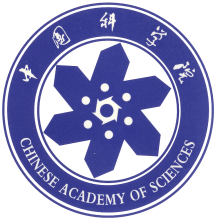 ProgramNovo Nordisk Research Center ChinaSeptember 25, 2015Information on the Novo Nordisk andthe Chinese Academy of SciencesNovo NordiskNovo Nordisk is a global healthcare company with 90 years of innovation andleadership in diabetes care. The company also has leading positions withinhaemophilia care, growth hormone therapy and hormone replacement therapy.Headquartered in Denmark, Novo Nordisk employs approximately 40,700employees, of which 18% of the employees are within Research & Development, in75 countries, and markets its products in more than 180 countries.In 1997, Novo Nordisk established the first biotechnology R&D center amongmultinational pharmaceutical companies in Beijing, China. Novo Nordisk ResearchCenter China is currently also one of the biggest R&D centers set up by multinationalpharmaceutical companies in China.For more information please refer to our web page: http://www.novonordisk.com.cnChinese Academy of SciencesBeing China’s top academic institution in science and technology and the nationalintegrated R&D center in natural sciences and high technology, the ChineseAcademy of Sciences has made important contributions to China’s scientificadvancement and social development since its establishment in 1949. It has about100 research institutes, two universities, and about 60,000 professional staff and45,000 graduate students.The Chinese Academy of Sciences engages above all in the basic research, strategichigh technology research and research relevant to the sustainable development ofeconomy and society, focuses on the solutions to science and technology issues offundamental, strategic and forward looking importance in China’s modernizationprocess, and provides scientific basis and sources of technological means forpromoting the overall sustainable development of China’s economy and society.For more information please refer to our web page: http://english.cas.cn or contactus at bulletin@mail.casipm.ac.cnNN-CAS Get-Together DayOrganizer: Novo Nordisk-Chinese Academy of Sciences Research Fund Organizing Committee: Novo Nordisk: Prof. Børge Diderichsen, Dr. Baoping WANG, Dr. Fang ZHANG, Dr. Jing SU, Dr. Xujia ZHANG, Mr. Ning WU, Ms. Hao WANG CAS: Prof. Tao Xu, Prof. Ming-wei WANG, Ms. Dongyao WANGSecretariat: Ms. Dongyao WANG, Mr. Ning WU, Ms. Hao WANGTime: September 25, 2015, 9:00-17:00Venue:  Novo Nordisk Research Center China, Building 2, No.20 Life Science Park Road, Changping District, Beijing 102206, China. 诺和诺德中国研究发展中心, 中国北京市昌平区生命园路20号2号楼，邮编：102206.Dinner: Loong Palace Hotel晚餐：龙城丽宫国际酒店, 北京昌平路317号, 京藏高速北安河第16出口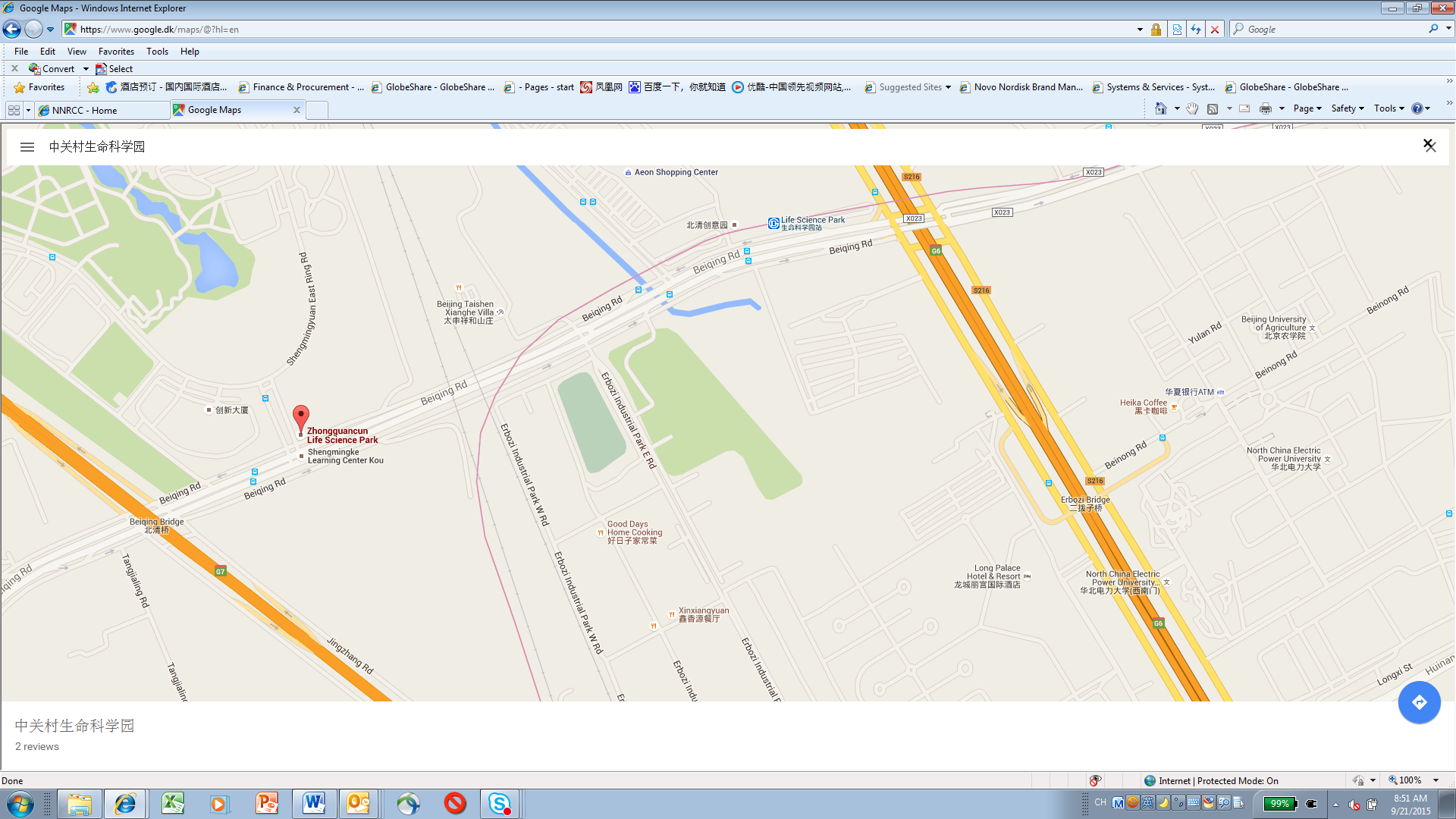 The purposes of the NN-CAS Get-Together Day To inform CAS scientists about Novo Nordisk R&D and Novo Nordisk Research Centre China (NNRCC), and to inform NN scientist about CAS recent development in life science/drug R&D and representative institutions, to increase the general interest in cooperation between both sides.To inform about current NN-CAS instruments for funding.To present some wishes and ideas for cooperation projects presented by Novo Nordisk scientists and CAS scientists.To create networks and facilitate joint applications for 2015 and 2016 Calls.To present some success stories from NN-CAS Research Fund.Venue Novo Nordisk Research Centre China / 诺和诺德中国研究发展中心
Participants   Relevant CAS scientists and Novo Nordisk Scientists   Program OverviewNote09:00-09:05Welcome (Baoping WANG)09:05-09:35Opening remark & Introduction of CAS recent development in life science/drug R&D (Ruiming XU)09:35-09:50Introduction of NN-CAS Research Fund (Baoping WANG, Fang ZHANG)09:50-10:50Introduction of NNR&D and NNRCC Research areas (Fang ZHANG, Xujia Zhang, Jing SU)10:50-11:10Coffee break11:10-11:4011:40-12:30Presentation of selected CAS institutes (Tao XU, Ming-wei WANG) Presentations of success stories from NN-CAS Research Fund (Dehua YANG, Zhihua LIU) 12:30-12:40Group photo12:40-13:20Lunch13:20-13:55Tour of Dog facility  14:00-15:45Three parallel workshops：Track 1: Diabetes and obesity (Ming-Wei WANG, Fang ZHANG)Track 2: Discovery platform (Bing SUN, Zhiru YANG)Track 3: Technology (protein related)( Tao XU, Xujia ZHANG)15:45-16:45Poster presentations & free discussion16:45-17:00Conclusions (NN-CAS RF Board)17:30-20:30DinnerProgramProgram08:30-09:00  Registration & coffee09:00-09:05  Welcome  Dr. Baoping WANG, Novo Nordisk Research Center China09:05-09:35Opening remark & Introduction of CAS recent development in life science/drug R&DProf. Ruiming XU, Director General, Bureau of Frontier Sciences, CAS09:35-9:50Introduction of NN-CAS Research Fund Dr. Baoping WANG and Dr. Fang ZHANG, NNRCC09:50-10:50Introduction of NNR&D and NNRCC Research areas Dr. Fang ZHANG, NNRCC, Discovery Biology China Dr. Xujia ZHANG, NNRCC, E.coli Research ChinaDr. Jing SU, NNRCC, Discovery Technology China 10:50-11:10Coffee break11:10-11:40Presentation of selected CAS institutes Prof. Tao XU, Institute of Biophysics, Biopharmaceutical research at Institute of BiophysicsProf. Ming-Wei WANG, Shanghai Institute of Materia Medica, The National Drug Discovery Resource Network – an open innovation platform11:40-12:30Presentation of some success stories from NN-CAS Research FundProf. Dehua YANG, Shanghai Institute of Materia Medica, Glucagon receptor structure and conformational statesProf. Zhihua LIU, Institute of Biophysics, Commensal bacteria direct selective cargo sorting to promote symbiosis 12:30-12:40Group photo12:40-13:20Lunch13:20-13:55Tour of dog facility  14:00-15:45Three parallel workshopsTrack 1:Diabetes and obesitySession Chairs:Prof. Ming-wei WANG, Shanghai Institute of Materia MedicaDr. Fang ZHANG, NNRCC14:00-14:10Round table introduction14:10-14:35Dr. Zengqiang YUAN, Institute of Biophysics, CAS, DJ-1 regulates BAT activation and maintains glucose hemeostasis 14:35-15:00Dr. Yaqiong CHEN, The Institute for Nutritional Sciences, CAS, The physiological role of CREB/CRTC2 inhibitor in liver metabolism15:00-15:45Hot topic discussionTrack 2:Discovery platformSession Chairs:Prof. Bing SUN, Institut Pasteur of Shanghai Dr. Zhiru YANG, NNRCC14:00-14:30Prof. Bing SUN, Institut Pasteur of Shanghai, CAS, ECM1 modulates TGF-β activation and inhibits Th17 cell differentiation14:30-14:40Dr. Tao HUANG, NNRCC, Antibody Fc and Fc receptor interactions: SPR based analysis for in vitro assessments of effector function and half-life14:40-15:10Prof. Rui GONG, Wuhan Institute of Virology, CAS, Engineering of antibody Fc fragment for development of Fc-related therapeutics15:10-15:25Dr. Xiaoai WU, Protein NNRCC, Evaluation of in vitro Assembling Technology Enables the Generation of Bi-specific Abs library15:25-15:45Dr. Lei WANG, NNRCC, NN6K drug discovery platform Track 3Technology (protein related)Session Chairs:Prof. Tao XU, Institute of BiophysicsDr. Xujia ZHANG, NNRCC14:00-14:30Dr. Ran TU, Tianjin Institute fo Industrial Biotechnology, CAS, Drop-based microfluidics for industrial applications14:30-15:00Dr. Dengning XIA, Shanghai Institute of Materia Medica, CAS, Nanoparticle design to improve oral absorption of insulin15:00-15:45Round table discussion15:45-16:45Poster presentations & free discussion1) Dr. Yaqiong CHEN, The Institute for Nutritional Sciences, CAS, The physiological role of  CREB/CRTC2 inhibitor in liver metabolism2) Yingbo NIU, Institute of Biophysics, CAS, Activation of Endoplasmic Reticulum Oxidoreductin1 Requires the Non-catalytic Elements of Protein-disulfide Isomerase in Yeast3) Weiwei FAN, Shanghai Institute of Materia Medica, Active transport and lysosome-evading dual functional nanocomplexes for oral insulin delivery4) Xiwu CHEN, NNRCC, Hydrodynamic Gene Delivery: a swift way of target screening5) Yeow-Theng James Ooi, NNRCC, Time Course Correlation Between Plasma Exposure & Liver Expression of Transgene after Hydrodynamic Gene Delivery6) Kai KANG, NNRCC, Hepatic Lipid Content Analysis: Histopathology vs Digital Image Analysis Comparison16:45-17:00Conclusions (NN-CAS RF Board)17:30-20:30Dinner: Loong Palace Hotel (leave NNRCC for Loong Palace Hotel at 17:15)